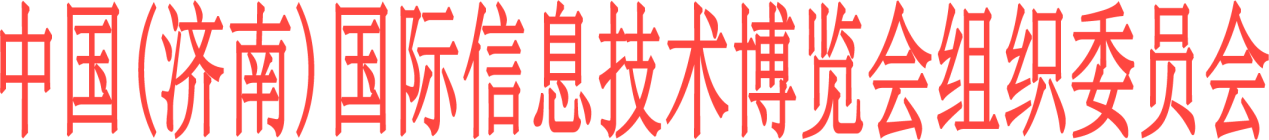 关于第八届中国（济南）国际信息技术博览会奖项设置及申报的通知各业界同仁：第八届中国(济南)国际信息技术博览会（以下简称“信博会”）定于2015年10月11至13日在济南国际会展中心举办。为进一步展示信息技术领域的发展成果，提高参展企业的形象和产品知名度，增强信博会、参展企业与参会观众之间的互动效应，本届信博会特设12项权威大奖。现将奖项设置及申报办法通知如下：一、奖项设置1.	互联网+融合创新应用奖2.	建设智慧山东杰出贡献奖3.	智慧城市优秀解决方案奖4.	最佳云计算与大数据方案提供商奖5.	智能家居产品创新应用大奖6.	电子商务产业创新贡献奖7.	信息惠民工程贡献奖8.	最具人气智能硬件奖9.	信息安全领军企业奖10.	最佳组织观众奖11.	最佳展台设计奖12. 优秀产品奖二、申报截止时间即日起至2015年9月28日。三、评选颁奖时间信博会组委会将于2015年10月13日上午在大会上召开新闻发布会，公布各奖项的获奖名单，并颁发证书。四、申报办法与联系人具体评奖办法和申报表格详见附件，也可登录中国（济南）国际信息技术博览会网站http://www.itexpogov.cn/下载，填写申报表格并按要求准备相关资料，发送电子版至信博会组委会办公室。组委会邮箱：itexpo@chenghuaex.com，联系电话:0531-88879907。　　二〇一五年六月二十六日附：1.第八届中国（济南）国际信息技术博览会评奖办法    2.奖项申报表第八届中国（济南）国际信息技术博览会评奖办法一、评奖背景第八届中国(济南)国际信息技术博览会（简称信博会）定于2015年10月11至13日在济南国际会展中心举办。信博会是我省在信息技术领域举办的规模最大、影响力最强的区域性国际展会，是信息领域学习交流、供需交易的重点平台。为展示信息技术领域的发展成果，提高企业的形象和产品知名度，增强信博会、企业与观众之间的互动效应，本届信博会特设互联网+融合创新应用奖、建设智慧山东杰出贡献奖、智慧城市优秀解决方案奖、最佳云计算与大数据方案提供商奖、智能家居产品创新应用大奖、电子商务产业创新贡献奖、信息惠民工程贡献奖、最具人气智能硬件奖、信息安全领军企业奖、最佳组织观众奖、最佳展台设计奖等11大奖项。二、奖项设置三、评选要求1.	自愿申请；2.	申报单位必须是第八届中国（济南）信息技术博览会上的参展企业或相关单位；3.专业评审类的奖项每个企业限报2个；4.	大众评审类的奖项限报1个。四、申报方式1.自愿申请，申报单位需如实填写申报表，并提供附件材料。2.专业评审奖项申报的单位需在展会上展出相应的产品或行业解决方案，以备现场审核。3.大众评审类奖项现场直接进行投票评选。五、评选办法1.专业评审奖项由组委会、行业专家组成评审组。评审组将在展会前审阅所有申报材料，审查参选资格、资料的完整性、登记造册，并依据申报表内容对所有申报单位的材料集体讨论，优选部分单位作为入围单位进行提名。入围名单将在展览开始前通知相关单位。在展览开始后的2天内，由评审组、媒体团、热心观众组成现场评审团，对获得入围单位进行投票复选，最终确定获奖名单。2.大众评审类奖项由在展览开始后的2天内，直接根据大众线上的投票结果选出。六、奖项公布信博会组委会将于2015年10月13日上午在大会上召开新闻发布会，公布各奖项的获奖名单，并颁发证书，并邀请专家对部分获奖情况进行点评，以及邀请部分获奖者发言。奖项申报表注：1.每个企业限报2个类型，每个申报类型需填写一份申报表；    2.申报理由请贴合所申报类型，且产品或解决方案在展会进行展示；3.附件包含企业营业执照副本复印件、所获荣誉证书复印件和知识产权证书复印件等。奖项名称奖项数量参选范围专业评审类专业评审类专业评审类互联网+融合创新应用奖10所有参展单位建设智慧山东杰出贡献奖5所有参展单位智慧城市优秀解决方案奖10所有参展单位最佳云计算与大数据方案提供商奖10所有参展单位智能家居产品创新应用大奖10所有参展单位电子商务产业创新贡献奖10所有参展单位信息惠民工程贡献奖9所有参展单位最具人气智能硬件奖10所有参展单位信息安全领军企业奖10所有参展单位最佳组织观众奖10所有参与组织观众的单位大众评审类大众评审类大众评审类最佳展台设计奖10所有特装展位单位名称（加盖公章）展位编号联系人部门固话手机邮箱传真申报类型申报类型申报类型申报类型□互联网+融合创新应用奖       □建设智慧山东杰出贡献奖□智慧城市优秀解决方案奖      □最佳云计算与大数据方案提供商奖□智能家居产品创新应用大奖    □电子商务产业创新贡献奖□信息惠民工程贡献奖          □最具人气智能硬件奖□信息安全领军企业奖          □最佳组织观众奖□互联网+融合创新应用奖       □建设智慧山东杰出贡献奖□智慧城市优秀解决方案奖      □最佳云计算与大数据方案提供商奖□智能家居产品创新应用大奖    □电子商务产业创新贡献奖□信息惠民工程贡献奖          □最具人气智能硬件奖□信息安全领军企业奖          □最佳组织观众奖□互联网+融合创新应用奖       □建设智慧山东杰出贡献奖□智慧城市优秀解决方案奖      □最佳云计算与大数据方案提供商奖□智能家居产品创新应用大奖    □电子商务产业创新贡献奖□信息惠民工程贡献奖          □最具人气智能硬件奖□信息安全领军企业奖          □最佳组织观众奖□互联网+融合创新应用奖       □建设智慧山东杰出贡献奖□智慧城市优秀解决方案奖      □最佳云计算与大数据方案提供商奖□智能家居产品创新应用大奖    □电子商务产业创新贡献奖□信息惠民工程贡献奖          □最具人气智能硬件奖□信息安全领军企业奖          □最佳组织观众奖企业概况申报理由（比如所拥有产品或提供的解决方案功能、特点和亮点、技术创新性、经济效益和社会效益、所获荣誉证书和知识产权等，最佳组织观众奖主要表述如何组织观众、组织观众规模、层次、参与度等等）附件清单1.2.3.1.2.3.1.2.3.请确认本单位确认所申报内容准确、真实，无相关法律纷争。负责人签字：               日期：   本单位确认所申报内容准确、真实，无相关法律纷争。负责人签字：               日期：   本单位确认所申报内容准确、真实，无相关法律纷争。负责人签字：               日期：   